………./1T.C.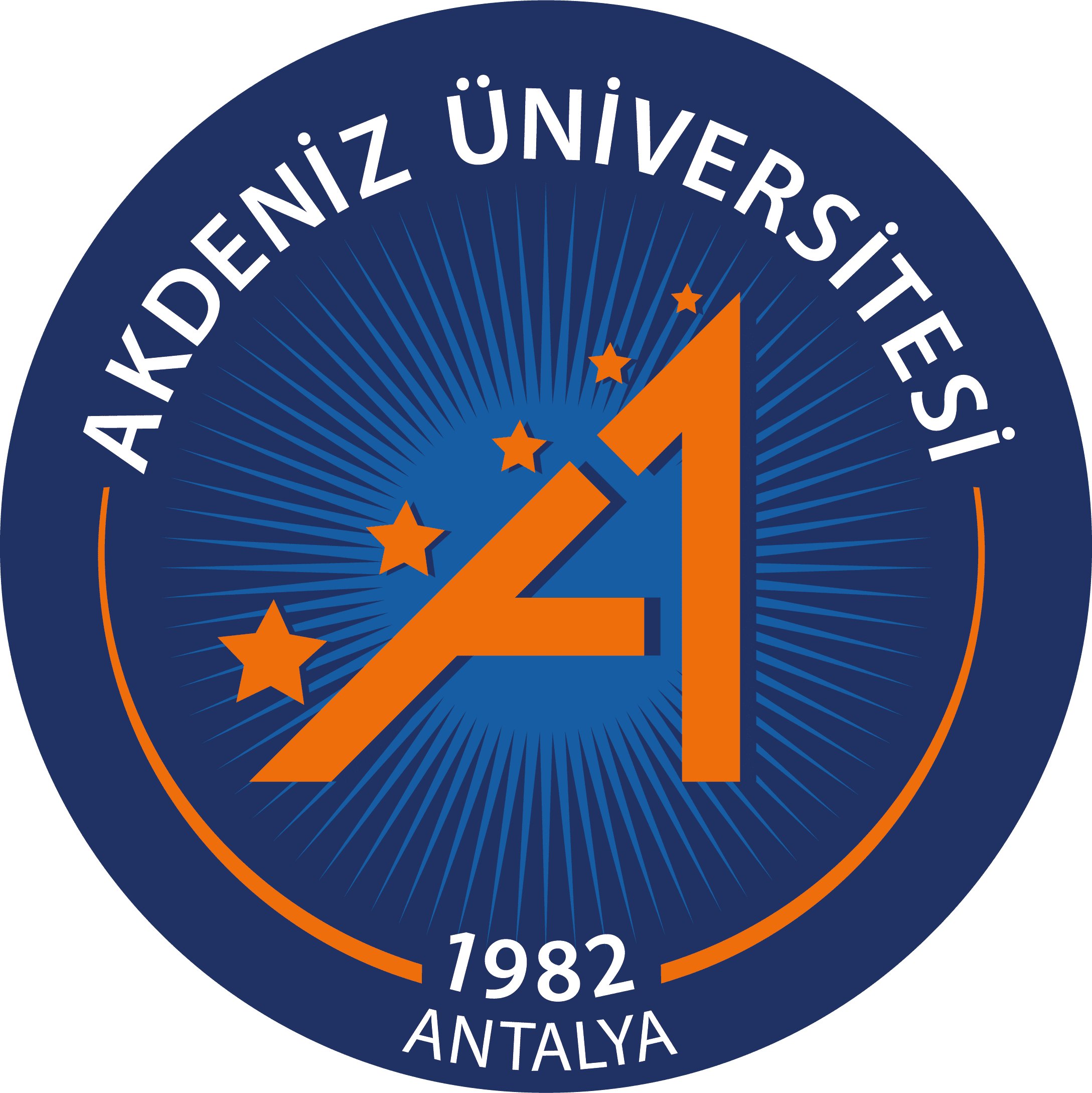 AKDENİZ ÜNİVERSİTESİGÜZEL SANATLAR ENSTİTÜSÜT.C.AKDENİZ ÜNİVERSİTESİGÜZEL SANATLAR ENSTİTÜSÜSNV 310MÜZİK ASD. YÜKSEK LİSANS II. AŞAMA SORU VE CEVAP ANAHTARI TABLOSUAnasanat Dalının AdıSınav TaihiSınav YeriSoru 1CevapSoru 2CevapSoru 3CevapSoru 4CevapSoru 5CevapSoru 6Soru 7CevapSoru 8Soru 9CevapSoru 10CevapJüri Parafları